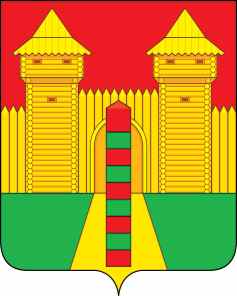 АДМИНИСТРАЦИЯ  МУНИЦИПАЛЬНОГО  ОБРАЗОВАНИЯ «ШУМЯЧСКИЙ  РАЙОН» СМОЛЕНСКОЙ  ОБЛАСТИРАСПОРЯЖЕНИЕот 13.11.2023г. № 315-р________           п. ШумячиВ соответствии со статьей 28 Устава муниципального образования «Шумячский район» Смоленской области1. Внести в Шумячский районный Совет депутатов проект решения                      «О перечне передаваемых в собственность муниципального образования «Шумячский район» Смоленской области объектов, относящихся к  государственной собственности Смоленской области». 2. Назначить начальника отдела экономики и комплексного развития Старовойтова Юрия Александровича официальным представителем при рассмотрении Шумячским районным Советом депутатов проекта решения                     «О перечне передаваемых в собственность муниципального образования  «Шумячский район» Смоленской области объектов, относящихся к  государственной собственности Смоленской области». Глава муниципального образования«Шумячский район» Смоленской области                                        А.Н. ВасильевО внесении в Шумячский районный Совет депутатов проекта решения  «О перечне передаваемых в собственность муниципального образования «Шумячский район»  Смоленской области объектов, относящихся к  государственной собственности Смоленской области»